	Jagićeva 31,  10000 Zagreb, Hrvatska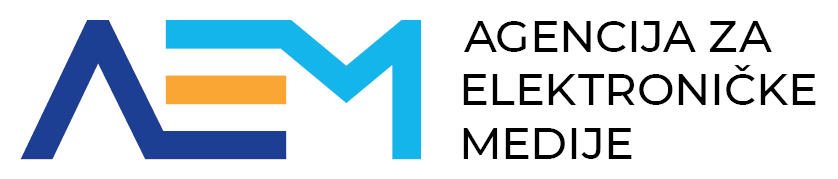 Tel. +385 (0)1-488-2610    |    OIB: 35237547014info@aem.hr    |    www.aem.hrDOKUMENTACIJA ZA NADMETANJEza sastavljanje ponude temeljem Obavijesti o namjeri davanja koncesije za obavljanje djelatnosti pružanja medijske usluge televizijebroj 3/24SADRŽAJ1.	Opće informacije o načinu preuzimanja dokumentacije za nadmetanje i njezinu sadržaju	32.	OPĆI PODACI O DAVATELJU KONCESIJE	43.	PODACI O PREDMETU KONCESIJE	44.	PODACI O NAČINU IZRADE I SADRŽAJU PONUDE	54.1	POGLAVLJE 1. Opće informacije o podnositelju ponude	54.2	POGLAVLJE 2. Programska osnova	64.3	POGLAVLJE 3. Programska osnova za objavu na internetskoj stranici AEM-a	64.4	POGLAVLJE 4. Financijski uvjeti	74.5	POGLAVLJE 5. Prostorni uvjeti	84.6	POGLAVLJE 6. Tehnički uvjeti	84.7	POGLAVLJE 7. Kadrovski uvjeti	84.8.	POGLAVLJE 8. Istraživanje tržišta na koncesijskom području za medijsku uslugu radija/televizije……………………………………………………………………..	………………………………………………………………………………..94.8	POGLAVLJE 8. Zaključna ocjena	85.	UVJETI PRAVNE I POSLOVNE, FINANCIJSKE, TEHNIČKE I STRUČNE SPOSOBNOSTI U SKLADU S PODZAKONSKIM AKTIMA	86.	RAZLOZI ISKLJUČENJA PONUDE	87.	DETALJNI KRITERIJI I POTUPAK OCJENE PONUDA	98.	UPITNIK O OPĆIM PODACIMA NAKLADNIKA	109.	INFORMACIJE O ROKU I MJESTU PODNOŠENJA PONUDE	109.1	Broj primjeraka ponude	109.2	Rok za dostavu ponude	119.3	Mjesto podnošenja ponude	119.4	Pitanja i odgovori	1110.	INFORMACIJE O ROKU I NAČINU DOSTAVE ODLUKE VIJEĆA	1111.	OBRAZAC IZJAVE DA SE DAVANJEM KONCESIJE NE OSTVARUJE NEDOPUŠTENA KONCENTRACIJA	1212.	PODACI O TEHNIČKIM PARAMETRIMA	1213.	VRSTA, SREDSTVO, UVJETI I ROK ZA DOSTAVU JAMSTVA I/ILI INSTRUMETNA OSIGURANJA	1214.	NACRT UGOVORA O KONCESIJI	1215.	MOGUĆE IZMJENE UGOVORA O KONCESIJI	1316.	PRILOZI	141.1.	PRILOG 1.Upitnik s općim podacima ponuditelj	141.2.	PRILOG 2.Prijava vlasničke strukutre	151.3.	PRILOG 3.Obrazac izjave o neostvarivanju nedopuštene koncentracije	161.4.	PRILOG 4. Obrazac izjave o raspolaganju opremom	171.5.	PRILOG 5. Obrazac izjave o ispunjavanju kadrovskih uvjeta	181.6.	PRILOG 6. Obrazac izjave o nepostojanju pravomoćne osuđujuće presude	191.7.	PRILOG 7. Nacrt ugovora o koncesiji	201.8.	PRILOG 8. Tehnički parametri Hrvatske regulatorne agencije za mrežne djelatnosti (HAKOM)	25Opće informacije o načinu preuzimanja dokumentacije za nadmetanje i njezinu sadržajuPravnim i fizičkim osobama koje sukladno Zakonu o elektroničkim medijima („Narodne novine“ broj 111/21. i 114/22., – u daljnjem tekstu ZEM), imaju pravo sudjelovati u postupku za davanje koncesije za obavljanje djelatnosti pružanja medijske usluge radija i/ili televizije, Vijeće će na svojoj mrežnoj stranici omogućiti neograničen, neposredan i besplatni pristup dokumentaciji za prijavu na obavijest o namjeri davanja koncesija.Sukladno članku 8. Pravilnika o sadržaju i postupku raspisivanja obavijesti o namjeri davanja koncesija za obavljanje djelatnosti pružanja medijskih usluga televizije i radija („Narodne novine“ broj 118/22) dokumentacija za nadmetanje mora sadržavati:opće podatke davatelja koncesije (naziv i sjedište, OIB, broj kontakt-telefona, broj faksa, adresa elektroničke pošte pisarnice, osoba ili služba zadužena za kontakt, popis gospodarskih subjekata s kojima je davatelj koncesije u sukobu interesa prema odredbama propisa kojim se uređuje javna nabava, procijenjena vrijednost koncesije, vrsta koncesije),podatke o predmetu koncesije (opis predmeta koncesije, tehničke specifikacije),podatke o ponudi, kriterij za odabir ponude, detaljne kriterije i postupak ocjene ponuda,način određivanja cijene koncesije,podatke o načinu izrade i sadržaju ponude,uvjete pravne i poslovne, financijske, tehničke i stručne sposobnosti u skladu s podzakonskim aktima,razloge isključenja ponude,upitnik o općim podacima podnositelja ponude,informacije o roku i mjestu podnošenja ponude,informacije o roku i načinu dostave odluke Vijeća,obrazac izjave da se davanjem koncesije ne ostvaruje nedopuštena koncentracija u smislu ZEM-a,podatke o tehničkim parametrima koje utvrđuje Hrvatska regulatorna agencija za mrežne djelatnosti (HAKOM),vrstu, sredstvo, uvjete i rok za dostavu jamstva i/ili instrumenta osiguranja, ako su tražena, a koji su prilagođeni opsegu i vrijednosti ugovora o koncesiji i predmetu koncesije te čija je naplata izvjesna,nacrt ugovora o koncesiji,navod mogućih izmjena i opcija ugovora o koncesiji.Vijeće će dokumentaciju iz točaka 8. i 11. kao i sve druge izjave učiniti dostupnom na svojoj internetskoj stranici https://www.aem.hr/objave/ kao i u sklopu informacije na mrežnoj stranici o objavljenoj Obavijesti o namjeri davanja koncesije radi ispunjavanja putem računala i ispisa putem pisača.Vijeće će svim zainteresiranima u sklopu informacije na mrežnoj stranici o objavljenoj Obavijesti o namjeri davanja koncesije učiniti dostupnim Pravilnik o sadržaju i postupku raspisivanja obavijesti o namjeri davanja koncesija za obavljanje djelatnosti pružanja medijskih usluga televizije i radija („Narodne novine“ broj 118/22) i Pravilnik o posebnim uvjetima za obavljanje djelatnosti pružanja medijskih usluga televizije i/ili radija i vođenju očevidnika („Narodne novine“ broj 118/22).OPĆI PODACI O DAVATELJU KONCESIJENaziv i sjedište davatelja koncesije: Agencija za elektroničke medije, Zagreb, Jagićeva 31OIB : 35237547014Broj telefona: 01/4882-610Broj telefaksa: 01/4882-614Internetska adresa: http://www.aem.hrAdresa elektroničke pošte: info@aem.hrOsoba ili služba zadužena za kontakt: Tajništvo Vijeća za elektroničke medijePopis gospodarskih subjekata s kojima je davatelj koncesije u sukobu interesa prema odredbama propisa kojima se uređuje javna nabava:1. Komunikacijski ured Colić, Laco i partneri d.o.o., Jurišićeva ulica 19, Zagreb, OIB: 30439563044Procijenjena vrijednost koncesije 	d72 (Grad Šibenik) – 1.404.435,99 EURD5 (Primorsko-goranska, Istarska i dio Ličko-senjske županije) - 4.926.709,14 EURVrsta koncesije: Koncesija za obavljanje djelatnosti pružanja medijske usluge televizije na području digitalne regije:d72 (Grad Šibenik)D5 (Primorsko-goranska, Istarska i dio Ličko-senjske županije)PODACI O PREDMETU KONCESIJEOpis predmeta koncesije: Predmet koncesije je koncesija za obavljanje djelatnosti pružanja medijske usluge televizije na području digitalne regije:d72 (Grad Šibenik)D5 (Primorsko-goranska, Istarska i dio Ličko-senjske županije)Tehnička specifikacija: Tehnički parametri koje je utvrdila Hrvatska regulatorna agencija za mrežne djelatnosti (HAKOM) Prilog su 8. ove Dokumentacije.Predviđeno trajanje ugovora o koncesiji: Sukladno članku 88. st. 3. ZEM-a koncesije se daju na vrijeme od 20 godina.PODACI O PONUDINačin određivanja naknade za koncesiju: Nakladnik je dužan za dodijeljenu koncesiju plaćati godišnju naknadu u korist državnog proračuna:u fiksnom iznosu od 66,36 EUR na svakih započetih 50.000 stanovnika, a sukladno obavijesti o upisu u registar koncesija koji dostavlja Ministarstvo financija kojom je propisan žiro-račun i poziv na broj uplate za koncesijsko razdoblje te sukladno tehničkim parametrima HAKOM-a u jednokratnom iznosu za tekuću koncesijsku godinu do sredine tekuće godine (30. lipnja)u varijabilnom dijelu, ukoliko nakladnik ostvari ukupni godišnji bruto prihod od obavljanja djelatnosti pružanja medijskih usluga televizije i radija iznad 663.614,04 EUR. Varijabilni dio plaća se u iznosu od 0,15% od ukupnoga godišnjeg bruto prihoda koji je u prethodnoj godini ostvario obavljanjem djelatnosti pružanja medijskih usluga televizije i radija. Iznos će biti određen temeljem godišnjeg financijskog izvješća za prethodnu godinu pribavljenog od Financijske agencije u dva jednaka obroka do 31. 12. tekuće godine za prethodnu godinu.Kriteriji za odabir ponude: Opisani su u točki 7. ove DokumentacijePODACI O NAČINU IZRADE I SADRŽAJU PONUDEPonuda nakladnika/ponuditelja mora biti pisana pisačem, ili neizbrisivom tintom, uvezana u jednu ili više knjiga ili zaštićena na način da ne postoji mogućnost dodavanja ili izuzimanja. Ako podnositelj ponude označi pojedine podatke iz ponude poslovnom tajnom, obavezan je u ponudi navesti pravnu osnovu na temelju koje su ti podaci tajni, i dostaviti dva primjerka ponude; jedan primjerak sa svim vidljivim podacima za potrebe rada Vijeća i jedan primjerak ponude u kojoj je dijelove ponude koje smatra tajnima prikladnim tehničkim sredstvima prikrio i označio tajnima. Ponuditelj ne smije označiti tajnim podatke o programskoj osnovi.Ponuda mora sadržavati sljedeća poglavlja:Poglavlje 1. Opće informacije o podnositelju ponudePoglavlje 2. Programska osnovaPoglavlje 3. Programsku osnovu za objavu na internetskoj stranici AEM-aPoglavlje 4. Financijski uvjetiPoglavlje 5. Prostorni uvjetiPoglavlje 6. Tehnički uvjetiPoglavlje 7. Kadrovski uvjetiPoglavlje 8. Istraživanje tržišta na koncesijskom području za medijsku uslugu radija/televizijePoglavlje 8. Zaključna ocjenaPonuda mora u svakom poglavlju biti sukladna s propisanom strukturom svakog poglavlja. Ponuditelj može unutar utvrđenih poglavlja razraditi svoja podpoglavlja.POGLAVLJE 1. Opće informacije o podnositelju ponudedokaz o upisu u odgovarajući registar u Republici Hrvatskoj u skladu sa Zakonom o elektroničkim medijima – izvadak iz sudskog ili drugog odgovarajućeg registrapodaci o strukturi vlasništva pravne osobe koja podnosi ponudu odnosno imenu, prezimenu i prebivalištu osoba koje neposredno ili posredno, preko drugih pravnih osoba, imaju dionice ili udjele u toj pravnoj osobi, kao i podaci o postotku tih dionica ili udjela do razine fizičke osobe – podaci se dostavljaju na obrascu objavljenom na Internet stranicama AEM-a. Za dionička društva čije dionice kotiraju na uređenim tržištima (burzama) potrebno je navesti naziv (oznaku) tržišta (burze) (Prilog 2.)javno ovjerovljenu izjavu da se dodjeljivanjem koncesije ne ostvaruje nedopuštena koncentracija u smislu članaka 64. do 67. ZEM-a (Prilog 3.)javno ovjerovljenu izjavu da podnositelju i osobi ovlaštenoj po zakonu za zastupanje nije izrečena pravomoćna osuđujuća presuda za jedno ili više sljedećih kaznenih djela: sudjelovanje u zločinačkoj organizaciji, na temelju članka 328. (zločinačko udruženje) i članka 329. (počinjenje kaznenog djela u sastavu zločinačkog udruženja) Kaznenog zakona članka 333. (udruživanje za počinjenje kaznenih djela), iz Kaznenog zakona, korupciju, na temelju članka 252. (primanje mita u gospodarskom poslovanju), članka 253. (davanje mita u gospodarskom poslovanju), članka 254. (zlouporaba u postupku javne nabave), članka 291. (zlouporaba položaja i ovlasti), članka 292. (nezakonito pogodovanje), članka 293. (primanje mita), članka 294. (davanje mita), članka 295. (trgovanje utjecajem) i članka 296. (davanje mita za trgovanje utjecajem) Kaznenog zakona članka 294.a (primanje mita u gospodarskom poslovanju), članka 294.b (davanje mita u gospodarskom poslovanju), članka 337. (zlouporaba položaja i ovlasti), članka 338. (zlouporaba obavljanja dužnosti državne vlasti), članka 343. (protuzakonito posredovanje), članka 347. (primanje mita) i članka 348. (davanje mita) iz Kaznenog zakona, prijevaru, na temelju članka 236. (prijevara), članka 247. (prijevara u gospodarskom poslovanju), članka 256. (utaja poreza ili carine) i članka 258. (subvencijska prijevara) Kaznenog zakona članka 224. (prijevara), članka 293. (prijevara u gospodarskom poslovanju) i članka 286. (utaja poreza i drugih davanja) iz Kaznenog zakona, terorizam ili kaznena djela povezana s terorističkim aktivnostima, na temelju članka 97. (terorizam) članka 99. (javno poticanje na terorizam), članka 100. (novačenje za terorizam), članka 101. (obuka za terorizam) i članka 102. (terorističko udruženje) Kaznenog zakona članka 169. (terorizam), članka 169.a (javno poticanje na terorizam) i članka 169.b (novačenje i obuka za terorizam) iz Kaznenog zakona, pranje novca ili financiranje terorizma, na temelju članka 98. (financiranje terorizma) i članka 265. (pranje novca) Kaznenog zakona članka 279. (pranje novca) iz Kaznenog zakona, dječji rad ili druge oblike trgovanja ljudima, na temelju članka 106. (trgovanje ljudima) Kaznenog zakona članka 175. (trgovanje ljudima i ropstvo) iz Kaznenog zakona, (Prilog 6.).POGLAVLJE 2. Programska osnovaProgramska osnovaObrazložena programska shema s nazivom, rasporedom, opisom, trajanjem pojedinih audio programa (emisija) i razvrstavanjem u skupine:TELEVIZIJA: Informativni programIgrani programDokumentarni programProgram za djecu i mladeUmjetnost i kulturaZabavaObrazovanjeSportReligija i etikaGlazbeni programAudiovizualna komercijalna komunikacijaPodaci iz programske osnove moraju biti usklađeni i identični obrascu programske osnove za objavu na internetskim stranicama i ostatku dokumentacije za nadmetanje u dijelu koji se odnosi na programsku osnovu (identično razvrstavanje, iste klasifikacije). Zbroj udjela programskih vrsta u programskoj osnovi mora iznositi najmanje 70 % ukupnoga godišnjeg vremena objavljivanja.
Kod specijaliziranog programskog kanala više od 80 % moraju biti istovrsni programi.POGLAVLJE 3. Programska osnova za objavu na internetskoj stranici AEM-aPodnositelj ponude treba dostaviti ispunjeni obrazac Programske osnove za objavu na internetskoj stranici AEM–a koji sadrži: osnovne informacije programsku osnovu Elektronička verzija obrasca i detaljni naputak o načinu izrade Programske osnove za objavu na internetu dostupni su na web stranici Agencije za elektroničke medije na adresi: https://www.aem.hr/objave/ .Podaci koji se ispunjavaju trebaju biti identični podacima iz točke 4.2.Podnositelj ponude treba uz pisani primjerak dostaviti Programsku osnovu za objavu na internetskoj stranici AEM-a u zasebnoj elektronskoj datoteci prikladnoj za objavljivanje.POGLAVLJE 4. Financijski uvjetiIsprava o bonitetu i solventnosti (BON 1, SOL - 2 ili BON 2) - isprava ne smije biti starija od 30 dana. Ako je ponuditelj tek počeo poslovati te nije u mogućnosti dobiti BON 1 potrebno je dostaviti financijske izvještaje na obrascima bilance i RDG-a ovjerene potpisom i pečatom odgovorne osobeDokaz o osiguranju početnih financijskih sredstava za rad u visini potrebnih novčanih sredstava dovoljnih za podmirenje ukupnih troškova tromjesečnog poslovanja sukladno poslovnom planu pružatelja medijske usluge. Ispunjenje uvjeta dokazuje se vjerodostojnom potvrdom o solventnosti (obrazac SOL-2) ili obrascem (BON-2) i/ili obvezujućim pismom namjere banke i/ili ovjerenim ugovorom o zajmu pravne osobe. U slučaju ispunjavanja uvjeta prilaganjem ovjerenog ugovora o zajmu pravne osobe nužno je priložiti i vjerodostojnu ispravu o raspolaganju sredstvima na žiro računu davatelja zajma (bankovni izvod ili SOL – 2 ili BON-2). Postojeći pružatelji medijskih usluga ispunjenje uvjeta dokazuju vjerodostojnom potvrdom o solventnosti (obrazac SOL-2) ili obrascem (BON-2). U slučaju nedostatnih sredstava na žiro računu ili računima postojećeg pružatelja ispunjavanje uvjeta može se izvršiti i/ili obvezujućim pismom namjere banke i/ili ovjerenim ugovorom o zajmu pravne osobe.  U slučaju ispunjavanja uvjeta prilaganjem ovjerenog ugovora o zajmu pravne osobe nužno je priložiti i vjerodostojnu ispravu o raspolaganju sredstvima na žiro računu davatelja zajma (bankovni izvod ili SOL – 2 ili BON-2).Potvrda nadležne porezne uprave – da su podmirene sve obveze poreznog obveznika po svim osnovama (potvrda ne smije biti starija od 30 dana od dana objave natječaja). Potvrdu izdaje Ministarstvo financija, nadležna porezna upravapotvrda nadležnog trgovačkog suda da nije podnesen prijedlog za otvaranje postupka predstečajne nagodbepotvrda nadležnog trgovačkog suda da nije otvoren postupak predstečajne nagodbePoslovni plan pružatelja medijske usluge za tekuću godinu i dvije naredne godine koji obavezno sadrži:opise izvora financiranja (pribavljanja novčanih sredstava) potrebnih za pokretanje programskog kanala i za obavljanje djelatnosti,pregled planiranih prihoda i rashoda (pojedinačna razrada i planirani iznosi) i drugih pretpostavki na kojima se temelji poslovni planako je Ponuditelj postojeći nakladnik mora imati podmirene obveze s osnova Ugovora o koncesiji za obavljanje djelatnosti radija i /ili televizije koje dospijevaju na naplatu najkasnije danom objave ovog natječaja. To se odnosi na obveze vezane za uplatu koncesijske naknade; obvezu uplate 0,5% Agenciji za elektroničke medije (AEM) i uporabu radiofrekvencijskog spektra Hrvatskoj regulatornoj agenciji za mrežne djelatnosti (HAKOM)potvrda HAKOM-a o nepostojanju dugovanja s osnove naknade za uporabu radiofrekvencijskog spektra.POGLAVLJE 5. Prostorni uvjetiVjerodostojna isprava, ovjerena potpisom i pečatom odgovorne osobe, o raspolaganju odgovarajućim poslovnim prostorom potrebnim za obavljanje djelatnosti, uključujući i raspolaganje na temelju ugovora o zakupu/podzakupu. Ako ponuditelj ne raspolaže s prostorom, minimalno dostavlja ovjereni predugovor ili odgovarajući dokument o zakupu prostora. Ukoliko se radi o raspolaganju temeljem ugovora o podzakupu, ponuditelj mora dostaviti dokaz da podzakupodavac ima pravo na davanje poslovnog prostora u podzakup.POGLAVLJE 6. Tehnički uvjetiIzjava, ovjerena potpisom i pečatom odgovorne osobe, o raspolaganju opremom potrebnom za obavljanje djelatnosti sukladno programskoj osnovi (Prilog 4.). Ako ponuditelj u trenutku davanja ponude ne raspolaže opremom, minimalno dostavlja ovjereni predugovor o korištenju usluge druge tvrtke koja raspolaže potrebnom opremom ili predugovor/e o nabavci potrebne opreme za proizvodnju i emitiranje programa.POGLAVLJE 7. Kadrovski uvjetiPopis zaposlenika s naznakom poslova koje obavljaju i stručnom spremom prema Pravilniku o posebnim uvjetima za obavljanje djelatnosti pružanja medijskih usluga televizije i/ili radija i vođenju očevidnika.Dokaz o broju zaposlenika. Dokazuje se vjerodostojnom ispravom (elektronički zapis odnosno potvrda o podacima evidentiranim u bazi podataka Hrvatskog zavoda za mirovinsko osiguranje) ili izjavom, ovjerenom potpisom i pečatom odgovorne osobe, o ispunjavanju tog uvjeta (Prilog 5.).Ponuditelj koji ne može dostaviti dokumente iz točke a) i b), dostavlja izjavu, ovjerenu potpisom i pečatom odgovorne osobe, da će ispuniti kadrovske uvjete sukladno Pravilniku o minimalnim uvjetima najkasnije do dana početka emitiranja te dokaze o ispunjavanju istih dostaviti Vijeću prije sklapanja Ugovora o korištenju koncesije. POGLAVLJE 8. Istraživanje tržišta na koncesijskom području za medijsku uslugu radija/televizijePonuditelj dostavlja istraživanje na koncesijskom području za medijsku uslugu radija/televizije.POGLAVLJE 9. Zaključna ocjenaPonuditelj ovdje navodi sažetak svoje ponude.UVJETI PRAVNE I POSLOVNE, FINANCIJSKE, TEHNIČKE I STRUČNE SPOSOBNOSTI U SKLADU S PODZAKONSKIM AKTIMA Uvjeti iz ove točke detaljno su razrađeni u točkama 4.1, 4.4, 4.5, 4.6 i 4.7 ove Dokumentacije.RAZLOZI ISKLJUČENJA, POJAŠNJENJA I UPOTPUNJAVANJA PONUDEIsključenje ponudeDavatelj koncesije je obvezan isključiti ponuditelja iz postupka:ako je gospodarski subjekt ili osoba ovlaštena po zakonu za zastupanje gospodarskog subjekta pravomoćno osuđena za bilo koje od sljedećih kaznenih djela: udruživanje za počinjenje kaznenih djela, primanje mita u gospodarskom poslovanju, davanje mita u gospodarskom poslovanju, zlouporaba položaja i ovlasti, zlouporaba obavljanja dužnosti državne vlasti, protuzakonito posredovanje, primanje mita, davanje mita, prijevara, računalna prijevara, prijevara u gospodarskom poslovanju i prikrivanje protuzakonito dobivenog novcaako nije ispunio obvezu plaćanja dospjelih poreznih obveza i obveza za mirovinsko i zdravstveno osiguranje, osim ako mu je sukladno posebnih propisima odobrena odgoda plaćanja navedenih obvezaako nije podmirio obveze s osnova Ugovora o koncesiji za obavljanje djelatnosti radija i /ili televizije koje dospijevaju na naplatu najkasnije danom objave ovog natječaja. To se odnosi na obveze vezane za uplatu koncesijske naknade; obvezu uplate 0,5% Agenciji za elektroničke medije (AEM) i uporabu radiofrekvencijskog spektra Hrvatskoj regulatornoj agenciji za mrežne djelatnosti (HAKOM)ako je dostavio lažne podatke pri dostavi dokumenata.ako je nad njime otvoren stečaj ili predstečajna nagodba, ako je u postupku likvidacije, ako njime upravlja osoba postavljena od strane nadležnog suda, ako je u nagodbi s vjerovnicima, ako je obustavio poslovne djelatnosti.ako je nad njime pokrenut prethodni postupak radi utvrđivanja uvjeta za otvaranje stečajnog postupka, predstečajne nagodbe ili postupak likvidacije po službenoj dužnosti, ili postupak nadležnog suda za postavljanje osobe koja će njime upravljati, ili postupak nagodbe s vjerovnicima.ako ponuditelj nije udovoljio nekim od uvjeta detaljno razrađenih u točkama 4.1, 4.4, 4.5, 4.6 i 4.7 ove Dokumentacije to jest nije na propisani način dokazao uvjete pravne i poslovne, financijske, tehničke i stručne sposobnosti.Pojašnjenje i upotpunjavanje ponudeU postupku pregleda i ocjene ponuda davatelj koncesije može pozvati ponuditelje da u roku koji ne smije biti kraći od 5 niti duži od 10 dana od dostave poziva da pojasne pojedine elemente ponude u dijelu koji se odnosi na program, ili na očite greške u pisanju i računanju. Pojašnjenje ne smije rezultirati izmjenom ponude.Davatelj koncesije može podnositelje ponude pozvati na prezentaciju ponude pred Vijećem za elektroničke medije.Postupanje davatelja koncesije u skladu s gore navedenim odredbama Dokumentacije ne smije imati učinak diskriminacije, nejednakog tretmana ponuditelja ili pogodovanja pojedinom ponuditelju u postupku.DETALJNI KRITERIJI I POSTUPAK OCJENE PONUDASukladno članku 85. stavku 5. Zakona o elektroničkim medijima, kriteriji za davanje koncesije za obavljanje djelatnosti pružanja medijskih usluga televizije i radija su:- programski uvjeti sukladno ovom Zakonu, a napose količina vlastite proizvodnje, hrvatskih audiovizualnih djela, europskih audiovizualnih djela i djela neovisnih proizvođača- vrijeme objavljivanja- kvaliteta i raznovrsnost audiovizualnih i/ili radijskih programa- posebni tehnički, financijski uvjeti, koji uključuju visinu sredstava i financijska jamstva, te kadrovski uvjeti- poštivanje obveze plaćanja javnih davanja i doprinosa za mirovinsko i zdravstveno osiguranje u Republici Hrvatskoj.Ocjenjivanje ponuda se provodi putem dvaju postupaka:postupka ocjenjivanja ispunjavanja formalno-pravnih uvjeta, uključujući i ocjenu tehničkih, kadrovskih i financijskih uvjeta i poštivanja odredbi i propisa u RH, Dokumentacija ponuđača provjerava se pregledom te se utvrđuje postoje li svi podaci – dokumenti o tehničkim, financijskim, kadrovskim uvjetima, te o poštivanju odredbi i propisa u RH. Pregled verificira Vijeće te temeljem Odluke o verifikaciji ispunjavanja formalno-pravnih uvjeta ponude ide u postupak ocjenjivanja programskih uvjeta.postupka ocjenjivanja programskih uvjeta (kvaliteta programa, vrijeme objavljivanja, količina vlastite proizvodnje, prilagođenost programa javnom interesu područja koncesije).Vijeće pristupa ocjenjivanju ispunjenja programskih uvjeta sukladno kriterijima za davanje koncesija. Prilikom ocjenjivanja lokalnog programa, ocjenjuje se posebno informativni program s obzirom na način proizvodnje i količinu relevantnih vijesti koje ponuđač nudi u svom programu, te odabir samih tema a vezano uz iskazani javni interes sadržan u studiji opravdanosti koju Vijeće prilaže u natječajnoj dokumentaciji i koja prethodi obavijesti o nadmetanju.U ocjenjivanju ostalih dijelova programa, a ovisno o području koncesije, vodit će se računa o pluralizmu medija i raznovrsnosti sadržaja dostupnog na području koncesije te će se procjenjivati kvaliteta programa, kreativnost, originalnost i korisnost toga programa za  pojedinca i zajednicu. Pozornost će se obratiti na zastupljenost raznovrsnih programskih vrsta kao i uporabu različitih novinarskih formi.Programi za koje se ponuđač u ponudi obvezuje samostalno proizvoditi na području koncesije imaju u procesu ocjenjivanja prioritetan status. Postupak ocjenjivanja financijskih uvjetaVijeće će pri vrednovanju financijskih uvjeta posebnu pozornost obratiti na poslovni plan Ponuditelja odnosno održivost tog plana u svrhu pružanja medijske usluge tijekom koncesijskog razdoblja. UPITNIK O OPĆIM PODACIMA NAKLADNIKAUpitnik o općim podacima nakladnika Prilog je 1. ove Dokumentacije te je ujedno dostupan i na https://www.aem.hr/upute-i-obrasci/ .INFORMACIJE O ROKU I MJESTU PODNOŠENJA PONUDEBroj primjeraka ponudePonuda s dokumentacijom dostavlja se u 8 (osam) primjeraka od kojih je 1 (jedan) izvornik s potpisom odgovorne osobe, sve u zatvorenoj omotnici s naznačenim punim nazivom i sjedištem podnositelja ponude i naznakom "Ne otvarati - ponuda na Obavijest o namjeri davanja koncesije broj 3/24 za davanje koncesije za obavljanje djelatnosti pružanja medijske usluge televizije na području _______________ (upisati područje)". Izvornik, koji mora biti identičan tiskanom primjerku, dostavlja se i u elektroničkom obliku na odgovarajućem mediju (CD ili DVD).Prije dostave ponude na javni natječaj potrebno je platiti naknadu za ponudu u iznosu od 398,17 EUR.Rok za dostavu ponudeRok za podnošenje ponude je 2. kolovoza 2024. do 12 sati. Ponuda se može predati neposredno do naznačenog roka ili preporučenom pošiljkom koja mora biti zaprimljena u pisarnici Agencije do naznačenog roka.Ponude pristigle nakon navedenoga roka ne razmatraju se i vraćaju neotvorene podnositelju ponude.Vijeće će u roku od 5 (pet) dana od isteka roka za dostavu ponuda obavijestiti sve podnositelje ponuda o vremenu i mjestu održavanja sjednice Vijeća na kojoj će biti javno otvorene podnesene ponude.Mjesto podnošenja ponudeZapečaćenu ponudu s odgovarajućim brojem primjeraka treba dostaviti na adresu:AGENCIJA ZA ELEKTRONIČKE MEDIJEVIJEĆE ZA ELEKTRONIČKE MEDIJEJagićeva 3110000 ZAGREBPodnositelj treba zatvoriti i zapečatiti ponudu u omotnici ili kutiji.Vanjska omotnica će:biti adresirana na prethodno navedenu adresu,imati ime i adresu ponuditelja kako bi se ponuda mogla vratiti neotvorena u slučaju da je podnesena naslovu nakon isteka roka za podnošenje ponuda, imati upozorenje da se ne otvara prije roka koji je određen za otvaranje ponuda tekstom: “Ne otvarati – ponuda temeljem Obavijesti o namjeri davanja koncesije za obavljanje djelatnosti pružanja medijske usluge televizije broj 3/24Ako vanjska omotnica nije zatvorena, pečaćena i označena kako je navedeno, naslov neće snositi odgovornost u slučaju da se zametne, izgubi ili otvori prije propisanoga roka.Pitanja i odgovoriPodnositelj prijave može postaviti pisani zahtjev za objašnjenje dokumentacije za nadmetanje. Pisano objašnjenje može se tražiti najkasnije 10 dana prije isteka roka za dostavu ponude. Upiti se postavljaju isključivo slanjem na službenu adresu elektroničke pošte Agencije, info@aem.hr . Vijeće je dužno očitovanje istovremeno objaviti na svojoj mrežnoj stranici bez navođenja podataka o podnositelju zahtjeva.Vijeće će u roku od 7 dana od dana primitka zahtjeva odgovore objaviti na Internet stranici Agencije za elektroničke medije (http://www.aem.hr) INFORMACIJE O ROKU I NAČINU DOSTAVE ODLUKE VIJEĆAU roku od 30 dana od isteka roka za dostavu ponuda temeljem Obavijesti o namjeri davanja koncesija za obavljanje djelatnosti pružanja medijskih usluga televizije i/ili radija Vijeće za elektroničke medije donijet će odluku o davanju koncesije.Podnositelji ponuda biti će pismenim putem izviješteni o danu i satu objave odluke o davanju koncesije.Nakon donošenja odluke o davanju koncesije, Vijeće će je, preporučenim putem s povratnicom, dostaviti svim sudionicima Javnog natječaja, te je objaviti u Narodnim novinama. OBRAZAC IZJAVE DA SE DAVANJEM KONCESIJE NE OSTVARUJE NEDOPUŠTENA KONCENTRACIJAObrazac izjave da se davanjem koncesije ne ostvaruje nedopuštena koncentracija u smislu članka 64. do 67. Zakona o elektroničkim medijima Prilog 3. ove Dokumentacije.PODACI O TEHNIČKIM PARAMETRIMAPodatke o tehničkim parametrima koje utvrđuje Hrvatska regulatorna agencija za mrežne djelatnosti (HAKOM) Prilog su 8. ove Dokumentacije.VRSTA, SREDSTVO, UVJETI I ROK ZA DOSTAVU JAMSTVA I/ILI INSTRUMETNA OSIGURANJA Najpovoljniji ponuditelj dužan je prilikom sklapanja ugovora o koncesiji dostaviti Davatelju koncesije, kao instrument osiguranja plaćanja godišnje naknade za koncesiju, bjanko zadužnicu ovjerenu kod javnog bilježnika.Bjanko zadužnica mora imati učinak pravomoćnog rješenja o ovrsi i svojstvo ovršne isprave sukladno izvoru prava važećem u trenutku predaje bjanko zadužnice.Ako tijekom roka trajanja koncesije, zbog promjene izvora prava, bjanko zadužnica prestane ispunjavati naprijed navedena svojstva, nakladnik je dužan u roku od petnaest dana od dana dostave obavijesti Agencije za elektroničke medije dostaviti drugi traženi instrument osiguranja.Ako se tijekom roka trajanja koncesije bjanko zadužnica iskoristi prije isteka roka na koji je koncesija dana, nakladnik je dužan u roku od petnaest dana od dana dostave obavijesti Agencije za elektroničke medije izdati novu bjanko zadužnicu radi osiguranja plaćanja preostalog iznosa naknade za koncesiju.Gornja odredba na odgovarajući se način primjenjuje i na drugi instrument osiguranja.Ako pružatelj medijske usluge u cijelosti i pravodobno ne postupi po gornjoj obavijesti Agencije za elektroničke medije Agencija za elektroničke medije ukinut će Odluku o odabiru najpovoljnije ponude i/ili raskinuti Ugovor o koncesiji.Gornje jamstvo najpovoljniji ponuditelj dužan je dostaviti najkasnije s danom sklapanja ugovora o koncesiji.NACRT UGOVORA O KONCESIJINacrt ugovora o koncesiji Prilog je 7. ove Dokumentacije.MOGUĆE IZMJENE UGOVORA O KONCESIJIUgovor o koncesiji moguće je izmijeniti samo u slučaju bitnih izmjena i dopuna zakonskih i podzakonskih akata temeljem kojih je dana koncesija za obavljanje djelatnosti pružanja medijskih usluga.NAPOMENAVijeće će u Odluci o davanju koncesije utvrditi rok u kojemu Ponuditelj treba potpisati ugovor o koncesiji i obaviti tehnički pregled. Krajnji rok za početak emitiranja novih programskih kanala je 180 dana od dana objave Odluke u „Narodnim novinama“.PRILOZIPRILOG 1.UPITNIK O OPĆIM PODACIMA NAKLADNIKA/PONUDITELJA								Potpis odgovorne osobe								___________________PRILOG 2. P R I J A V AVLASNIČKE STRUKTURENakladnik televizije i/ili radija dužan je pisanim putem prijaviti Vijeću za elektroničke medije svaku promjenu podataka navedenih u prijavi u roku od 8 dana od dana nastanka promjenePodaci o vlasničkoj strukturi* Pod oznakom vlasništva upisuje se „P“ za pravne osobe i „F“ za fizičke osobePodaci o vlasničkoj strukturi (podaci se upisuju ako u pravnoj osobi nakladnika vlasništvo ima pravna osoba) * Pod oznakom vlasništva upisuje se „P“ za pravne osobe i „F“ za fizičke osobeSve daljnje podatke nakladnik je dužan dostaviti do one razine u kojoj se pojavljuje fizička osobaPRILOG 3.OBRAZAC IZJAVE  da se dodjelom koncesije ne ostvaruje nedopuštena koncentracijaPONUDITELJ_______________________________________________(naziv pravne/fizičke osobe nakladnika)SA SJEDIŠTEM U_______________________________________________(mjesto, ulica i broj)PODRUČJE KONCESIJE_______________________________________________(područje koncesije)ODGOVORNA OSOBA _______________________________________________(ime i prezime odgovorne osobe)I Z J A V A	Izjavljujem pod punom kaznenom i materijalnom odgovornošću da se eventualnim davanjem koncesije, za koju podnosim ponudu na Obavijest o namjeri davanja koncesije, ne ostvaruje nedopuštena koncentraciju u smislu članaka 64. do 67. Zakona o elektroničkim medijima i to potpisom potvrđujem.U _______________________, dana ________________								Potpis odgovorne osobe					M.P.			____________________*obvezna javnobilježnička ovjera potpisaPRILOG 4.OBRAZAC IZJAVE o raspolaganju opremomPONUDITELJ_______________________________________________(naziv pravne/fizičke osobe)SA SJEDIŠTEM U_______________________________________________(mjesto, ulica i broj)PODRUČJE KONCESIJE_______________________________________________(područje koncesije)ODGOVORNA OSOBA _______________________________________________(ime i prezime odgovorne osobe)I Z J A V A	Izjavljujem pod punom kaznenom i materijalnom odgovornošću da gore navedeni ponuditelj raspolaže s opremom i drugim tehničkim sredstvima koja osiguravaju kvalitetnu proizvodnju, prijenos i emitiranje programa sukladno programskoj osnovi, te čuvanje snimki objavljenog programa.Oprema će tijekom trajanja koncesije biti funkcionalna, redovito servisirana i održavana.U _______________________, dana ________________								Potpis odgovorne osobe					M.P.			____________________PRILOG 5.OBRAZAC IZJAVE o ispunjavanju kadrovskih uvjetaPONUDITELJ_______________________________________________(naziv pravne/fizičke osobe)SA SJEDIŠTEM U_______________________________________________(mjesto, ulica i broj)PODRUČJE KONCESIJE_______________________________________________(područje koncesije)ODGOVORNA OSOBA _______________________________________________(ime i prezime odgovorne osobe)I Z J A V AIzjavljujem pod punom kaznenom i materijalnom odgovornošću da ispunjavam sve propisane uvjete iz članaka 4. i 5. (Minimalni kadrovski uvjeti) Pravilnika o posebnim uvjetima za obavljanje djelatnosti pružanja medijskih usluga televizije i/ili radija i vođenju očevidnika („Narodne novine“ broj 118/22), i to potpisom potvrđujem.U _______________________, dana ________________								Potpis odgovorne osobe					M.P.			____________________PRILOG 6.OBRAZAC IZJAVE o nepostojanju pravomoćne osuđujuće presudePONUDITELJ_______________________________________________(naziv pravne/fizičke osobe nakladnika)SA SJEDIŠTEM U_______________________________________________(mjesto, ulica i broj)PODRUČJE KONCESIJE_______________________________________________(područje koncesije)ODGOVORNA OSOBA _______________________________________________(ime i prezime odgovorne osobe)I Z J A V AIzjavljujem pod punom kaznenom i materijalnom odgovornošću da gospodarskom subjektu i meni kao odgovornoj osobi nije izrečena pravomoćna osuđujuća presuda za jedno ili više sljedećih kaznenih djela: sudjelovanje u zločinačkoj organizaciji, na temelju članka 328. (zločinačko udruženje) i članka 329. (počinjenje kaznenog djela u sastavu zločinačkog udruženja) Kaznenog zakona članka 333. (udruživanje za počinjenje kaznenih djela), iz Kaznenog zakona, korupciju, na temelju članka 252. (primanje mita u gospodarskom poslovanju), članka 253. (davanje mita u gospodarskom poslovanju), članka 254. (zlouporaba u postupku javne nabave), članka 291. (zlouporaba položaja i ovlasti), članka 292. (nezakonito pogodovanje), članka 293. (primanje mita), članka 294. (davanje mita), članka 295. (trgovanje utjecajem) i članka 296. (davanje mita za trgovanje utjecajem) Kaznenog zakona članka 294.a (primanje mita u gospodarskom poslovanju), članka 294.b (davanje mita u gospodarskom poslovanju), članka 337. (zlouporaba položaja i ovlasti), članka 338. (zlouporaba obavljanja dužnosti državne vlasti), članka 343. (protuzakonito posredovanje), članka 347. (primanje mita) i članka 348. (davanje mita) iz Kaznenog zakona, prijevaru, na temelju članka 236. (prijevara), članka 247. (prijevara u gospodarskom poslovanju), članka 256. (utaja poreza ili carine) i članka 258. (subvencijska prijevara) Kaznenog zakona članka 224. (prijevara), članka 293. (prijevara u gospodarskom poslovanju) i članka 286. (utaja poreza i drugih davanja) iz Kaznenog zakona, terorizam ili kaznena djela povezana s terorističkim aktivnostima, na temelju članka 97. (terorizam) članka 99. (javno poticanje na terorizam), članka 100. (novačenje za terorizam), članka 101. (obuka za terorizam) i članka 102. (terorističko udruženje) Kaznenog zakona članka 169. (terorizam), članka 169.a (javno poticanje na terorizam) i članka 169.b (novačenje i obuka za terorizam) iz Kaznenog zakona, pranje novca ili financiranje terorizma, na temelju članka 98. (financiranje terorizma) i članka 265. (pranje novca) Kaznenog zakona članka 279. (pranje novca) iz Kaznenog zakona, dječji rad ili druge oblike trgovanja ljudima, na temelju članka 106. (trgovanje ljudima) Kaznenog zakona članka 175. (trgovanje ljudima i ropstvo) iz Kaznenog zakona i to potpisom potvrđujem.U _______________________, dana ________________								Potpis odgovorne osobe					M.P.			____________________*obvezna javnobilježnička ovjera potpisaPRILOG 7.Nacrt ugovora o koncesijiNa temelju članka 87. stavka 2. Zakona o elektroničkim medijima ("Narodne novine", broj 111/21 i 114/22; u daljnjem tekstu ZEM), članka 14. stavka 2. podstavka 3. te članka 16. stavka 1. podstavka 28. Zakona o elektroničkim komunikacijama ("Narodne novine", broj 76/22 i 14/24,); u daljnjem tekstu ZEK), ugovorne strane:AGENCIJA ZA ELEKTRONIČKE MEDIJE, Jagićeva 31, Zagreb (u daljnjem tekstu: Davatelj koncesije), koju zastupa ravnatelj Agencije ________iNakladnik ____________________________ (u daljnjem tekstu: Nakladnik), kojeg zastupa ______________________, sklopili su slijedeći UGOVORo koncesiji za obavljanje djelatnosti pružanja medijske usluge televizije ili radija na području ____________________________________________________________(u daljnjem tekstu: Ugovor)Br. T/R – XX/XXČlanak 1.Ovim ugovorom ugovorne strane utvrđuju da je Nakladnik: upisan kao pravna osoba u registar __________ u ___________;osobni identifikacijski broj (OIB) Nakladnika je: ______________;Odlukom Vijeća za elektroničke medije, klasa: UP/I-614-03/xx-xx/xxxx, Ur.broj: 567-06-xx-xx od xx. ______ 202x., a koja je objavljena u Narodnim novinama broj XX/XX, pribavio koncesiju za obavljanje djelatnosti __________ na području ____________________prema tehničkom pregledu koji je obavio HAKOM xx. ______ 202x. ispunio uvjete propisane javnim natječajem i Pravilnikom o posebnim uvjetima za obavljanje djelatnosti pružanja medijskih usluga televizije i/ili radija i vođenju očevidnika („Narodne novine“, broj 118/22) čime su ispunjeni svi uvjeti za sklapanje ovog ugovora i stjecanje prava obavljanja djelatnosti ______________.Članak 2.Vrijeme trajanja koncesije iz ovog ugovora je 20 godina.Prava i obveze ugovornih strana po ovom ugovoru o koncesiji počinju od xx. ______ 20XX., a završavaju s xx. ________ 20xx.Nakladnik se obvezuje početi s obavljanjem djelatnosti pružanja medijske usluge ________ na području __________ xx. ________ 20xx. Ukoliko nakladnik ne počne s emitiranjem navedenog programa xx. ________ 20xx., ovaj Ugovor će se smatrati raskinutim.Članak 3.Nakladnik se obvezuje pri ostvarivanju dodijeljene koncesije pridržavati programske osnove, tehničkih parametara, te prostornih, financijskih i kadrovskih uvjeta iz natječajne dokumentacije, a sukladno zakonskim i podzakonskim aktima.Ponuda na javni natječaj čini sastavni dio ovog ugovora.Članak 4.Davatelj koncesije će osigurat nadzor nad provedbom programskih načela i obveza (monitoring) utvrđenih ZEM-om, posebnim zakonima i ovim ugovorom.Članak 5.	Vijeće može godinu dana prije isteka koncesije nakladniku televizije i/ili radija objaviti poziv zainteresiranim osobama za iskazivanje interesa za obavljanje djelatnosti televizije i/ili radija na određenom koncesijskom području.Poziv iz stavka 1. ovoga članka može se objaviti pod uvjetom da je koncesiju koristio nakladnik kojem Vijeće nije izreklo opomenu i/ili nije prekršajno kažnjen na temelju pravomoćne sudske odluke i/ili mu nije privremeno oduzeta koncesija pet godina prije objave poziva iz stavka 1. ovoga članka, ima statut medija, podmirene sve financijske obveze sukladno odredbama ovoga Zakona te nije poduzetnik u poteškoćama.Trajanje poziva iz stavka 1. ovoga članka ne može biti manje od 30 dana.Ako se na poziv iz stavka 1. ovoga članka odazove samo jedna zainteresirana osoba koja je ujedno i dosadašnji nakladnik na predmetnom području, Vijeće joj može dati koncesiju za obavljanje djelatnosti televizije i/ili radija pod uvjetom da dostavi dokumentaciju propisanu pravilnikom iz članka 85. stavka 11. ZEM-a.Ako se na poziv iz stavka 1. ovoga članka odazovu dvije ili više zainteresiranih osoba, Vijeće je obvezno provesti postupak iz članka 85. ZEM-a.Članak 6.Područje koncesije na državnoj razini mora obuhvatiti najmanje 60 % stanovništva Republike Hrvatske, a na regionalnoj i nižim razinama najmanje 70 % stanovništva regije.
Članak 7.Ako za vrijeme trajanja koncesije dođe do izmjene parametara odašiljača sukladno tehničkoj podlozi Hrvatske regulatorne agencije za mrežne djelatnosti, a povećanje pokrivanja signalom ne prelazi više od 30 % stanovništva pokrivenog tehničkom podlogom na temelju koje je koncesija dana, predmetno se neće smatrati novom koncesijom, već će se s postojećim pružateljem medijske usluge sklopiti dodatak Ugovora.Ako promjena parametara odašiljača iz stavka 1. ovoga članka dovodi do širenja koncesije na gradsku, županijsku, regionalnu ili državnu razinu, Vijeće je u obvezi raspisati novu obavijest o namjeri davanja koncesije.Članak 8.Nakladnik je dužan za dodijeljenu koncesiju plaćati godišnju naknadu u korist državnog proračuna:u fiksnom iznosu od xx.xxx,xx (________________) EUR, a sukladno obavijesti o upisu u registar koncesija koji dostavlja Ministarstvo financija kojom je propisan žiro-račun i poziv na broj uplate za koncesijsko razdoblje te sukladno tehničkim parametrima HAKOM-a u jednokratnom iznosu za tekuću koncesijsku godinu do sredine tekuće godine (30. lipnja). u varijabilnom dijelu, ukoliko nakladnik ostvari ukupni godišnji bruto prihod od obavljanja djelatnosti pružanja medijskih usluga televizije iznad 663.614,04 EUR. Varijabilni dio plaća se u iznosu od 0,15% od ukupnoga godišnjeg bruto prihoda koji je u prethodnoj godini ostvario obavljanjem djelatnosti pružanja medijskih usluga televizije. Iznos će biti određen temeljem godišnjeg financijskog izvješća za prethodnu godinu pribavljenog od Financijske agencije u dva jednaka obroka do 31. 12. tekuće godine za prethodnu godinu.Članak 9.Nakladnik je dužan Davatelju koncesije platiti naknadu u iznosu 0,5% od ukupnog godišnjeg bruto prihoda koji je u prethodnoj godini ostvario obavljanjem djelatnosti televizije.Naknada se plaća na način utvrđen odlukom koju Nakladniku svake kalendarske godine dostavlja Davatelj koncesije.Članak 10.	Nakladnik je obvezan platiti naknadu za uporabu radiofrekvencijskog spektra, u sklopu naknade mrežnom operateru.Naknadu za uporabu radiofrekvencijskog spektra plaća ponuđač koji stekne koncesiju za obavljanje djelatnosti radija, a izračuni i visine naknada te način plaćanja naknada propisuju se, sukladno članku 70. stavku 1. Zakona o elektroničkim komunikacijama, Pravilnikom o plaćanju naknada za obavljanje poslova Hrvatske agencije za poštu i elektroničke komunikacije, odnosno važećem podzakonskom propisu, te Pravilnikom o plaćanju naknada za pravo uporabe adresa, brojeva i radiofrekvencijskog spektra, odnosno važećem podzakonskom propisu. Naknada za uporabu radiofrekvencijskog spektra plaća se temeljem računa koje dostavlja Hrvatska agencija za poštu i elektroničke komunikacije.Članak 11.Nakladnik je dužan prilikom sklapanja ovoga ugovora dostaviti Davatelju koncesije, kao instrument osiguranja plaćanja godišnje naknade za koncesiju, bjanko zadužnicu ovjerenu kod javnog bilježnika.Bjanko zadužnica iz stavka 1. ovoga članka mora imati učinak pravomoćnog rješenja o ovrsi i svojstvo ovršne isprave sukladno izvoru prava važećem u trenutku predaje bjanko zadužnice.Ako tijekom roka trajanja koncesije, zbog promjene izvora prava, bjanko zadužnica prestane ispunjavati svojstva iz stavka 2. ovog članka, nakladnik je dužan u roku od petnaest dana od dana dostave obavijesti Agencije za elektroničke medije dostaviti drugi traženi instrument osiguranja.Ako se tijekom roka trajanja koncesije bjanko zadužnica iskoristi prije isteka roka na koji je koncesija dana, nakladnik je dužan u roku od petnaest dana od dana dostave obavijesti Agencije za elektroničke medije izdati novu bjanko zadužnicu radi osiguranja plaćanja preostalog iznosa naknade za koncesiju.Odredba stavka 4. ovoga članka na odgovarajući se način primjenjuje i na drugi instrument osiguranja iz stavka 3. ovoga članka.Ako pružatelj medijske usluge u cijelosti i pravodobno ne postupi po obavijesti Agencije za elektroničke medije iz stavka 3. i 4. ovoga članka, Agencija za elektroničke medije ukinut će Odluku o odabiru najpovoljnije ponude i/ili raskinuti Ugovor o koncesiji.Članak 12.Vijeće za elektroničke medije će privremeno ili trajno oduzeti koncesiju Nakladniku ako utvrdi:da je koncesija dana na temelju netočno iskazanih podataka važnih za donošenje odluke o odabiru najpovoljnijeg ponuditeljada nakladnik televizije i/ili radija nije počeo ostvarivati koncesiju u roku određenom ugovorom o koncesiji ili ne poštuje tehničke uvjete iz ugovora o koncesiji dulje od mjesec dana od početka ostvarivanja koncesije odnosno prekine ostvarivati koncesiju dulje od 48 satida nakladnik televizije i/ili radija i nakon treće opomene Vijeća, koje je ono izreklo u prethodnih 12 mjeseci, postupa suprotno odredbama ZEM-a i propisa donesenih na temelju ovoga Zakona ili ugovora o koncesijida nakladnik televizije i/ili radija više ne ispunjava uvjete za obavljanje djelatnosti iz članka 26. ZEM-ada nakladnik televizije i/ili radija objavljuje audiovizualne ili radijske programe suprotno člancima 14. i/ili 24. ZEM-ada se nakladnik televizije i/ili radija ni nakon primitka opomene Vijeća ne pridržava najmanje 50 % programske osnoveda se nakladnik televizije i/ili radija ni nakon primitka opomene Vijeća ne pridržava utvrđenog vremena objavljivanja iz članka 42. stavaka 3. i/ili 4. i/ili 5. i/ili 6. i/ili 7. i/ili 8. i/ili 9. ovoga Zakonada je nakladnik televizije i/ili radija onemogućio drugom pružatelju medijskih usluga ostvarivanje prava na kratku informaciju u skladu s člankom 52. stavkom 2. ZEM-ada nakladnik televizije i/ili radija nije platio naknadu za koncesiju više od dva puta uzastopno ili općenito neuredno plaća naknadu za koncesijuda nakladnik televizije i/ili radija nije ni nakon primitka opomene Vijeća u određenom roku dostavio podatke o promjeni podataka iz članka 61. stavka 1. ZEM-apostojanje nedopuštene koncentracije utvrđene odredbama ZEM-ada nakladnik televizije i/ili radija ni nakon opomene Vijeća nije u određenom roku pribavio odobrenje od ovlaštene organizacije za kolektivno ostvarivanje autorskih i srodnih pravada je nakladnik televizije i/ili radija prenio koncesiju na drugu osobu suprotno članku 87. stavku 5. ZEM-ada nakladnik televizije i/ili radija unatoč odluci Vijeća o mjerama radi privremenog ograničenja slobode prenošenja audiovizualnih medijskih usluga iz druge države objavljuje audiovizualne programe iz članka 91. ZEM-a.	U slučaju privremenog ili trajnog oduzimanja koncesije nakladnik televizije i/ili radija nema pravo na naknadu štete.Članak 12.Nakladnik samostalno oblikuje programsku osnovu i snosi odgovornost za objavljivanje programa u skladu s odredbama ZEM-a.Članak 13.Radi trenutne zaštite pravnog poretka te zaštite života, sigurnosti, zdravlja stanovništva ili imovine veće vrijednosti, za trajanja velikih prirodnih nepogoda ili velikih nesreća, katastrofa ili epidemija zaraznih bolesti prema posebnom zakonu ministar naredbom može pružateljima medijskih usluga narediti obveznu objavu proglasa i službenih priopćenja nadležnih državnih tijela bez naknade.Članak 14.Nakladnici televizije i/ili radija dužni su, u roku od pet dana, Agenciji dostaviti podatke o pravnoj osobi i sjedištu odnosno imenu i prezimenu te prebivalištu svih pravnih i fizičkih osoba koje su neposredno ili posredno postale imatelji dionica ili poslovnih udjela u tom pružatelju medijskih usluga, s podatkom o postotku dionica ili poslovnih udjela.Članak 15.Ovaj ugovor prestaje:istekom vremena na koji je koncesija danaako se pružatelj medijskih usluga odrekne koncesije,prestankom postojanja pravne osobe pružatelja medijskih usluga ili prestankom obrta,ako je pružatelju medijskih usluga pravomoćnom odlukom suda zabranjeno obavljanje djelatnosti za koju je koncesija dana,sporazumnim raskidom Ugovora o koncesiji,trajnim oduzimanjem koncesije.	Ugovor prestaje važiti danom konačnosti odluke o oduzimanju koncesije odnosno danom prestanka koncesije.Članak 16.	Ugovorne strane suglasne su da će sve eventualne sporove koji bi proizašli iz ovog ugovora nastojati riješiti sporazumno, a ako to nije moguće nadležan je isključivo mjesno nadležan trgovački sud prema sjedištu Davatelja koncesije.	Ugovor je sklopljen na određeno vrijeme i sastavljen je u 5 (pet) istovjetnih primjeraka, od kojih 2 (dva) zadržava svaka ugovorna strana, a 1 (jedan) primjerak se uručuje Ministarstvu financija radi upisa u jedinstveni registar koncesija.Nakladnik							Agencija za elektroničke medijeDirektor							Ravnatelj AgencijePRILOG 8.Podaci o tehničkim parametrima koje utvrđuje Hrvatska regulatorna agencija za mrežne djelatnosti (HAKOM) Naziv ponuditeljaNaziv ponuditeljaNaziv radijske/televizijska postaje – pozivna oznakaOsobni identifikacijski broj (OIB)Sjedište (adresa) ponuditeljaSjedište radijske/televizijske postaje (ako je različita od adrese pod 3.)TelefonTelefaksAdresa elektroničke pošte  Internetska adresa (Web)Ime i prezime odgovorne osobeIme i prezime glavnog urednikaIme ovlaštene osobe i kontakti (telefon, telefaks, e-mail adresa) kojoj se mogu uputiti eventualni upiti u vezi s ponudom Područje koncesije1.Naziv trgovačkog društva2.Matični broj trgovačkog društvaOIB trgovačkog društva2.Matični broj trgovačkog društvaOIB trgovačkog društva3.Odgovorna osoba trgovačkog društva4.Glavni urednik5.Sjedište (ulica, kućni broj, poštanski broj i mjesto)6.Telefon i faks7.e-mail adresa8.Broj Narodnih novina u kojima su objavljeni podaci (tablica A)Redni brojIme i prezimeNaziv pravne osobeOznaka vlasništva*OIBSjedište (ulica, kućni broj, poštanski broj i mjesto)Postotak u udjelu vlasništvaUkupno100,00Redni brojIme i prezimeNaziv pravne osobeOznaka vlasništva*OIBSjedište (ulica, kućni broj, poštanski broj i mjesto)Postotak u udjelu vlasništva